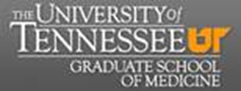 University of Tennessee Graduate School of MedicineInstitutional Review BoardTranslator’s DeclarationThis form should be completed by the identified translator of any project related documents including but not limited to the IRB approved Informed Consent Form, or recruitment materials such as advertisements. This form is to be included along with the translated documents for all projects proposing to recruit and enroll individuals who may have limited English proficiency.Title of Project:      IRB #: Principal Investigator:    Please check qualifications as applicable (check all that apply):I, , declare that I am qualified to serve as translator because:  I am a certified translator			  I am a credentialed translator				  I am a native speaker of   language  I hold a   degree in   language  Other:      I,   declare that I am fluent in and understand the English language and the  language.  To the best of my knowledge and belief, the attached translation(s) are true, accurate and correct.Translator’s Name:   Translator’s email address:   Attached are translated version(s) of each document provided to me (please list all documents which were translated):                                                                                                                      /Signature	of Translator							Date